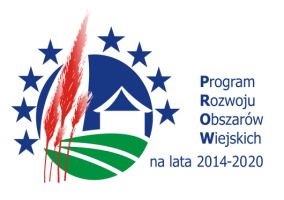 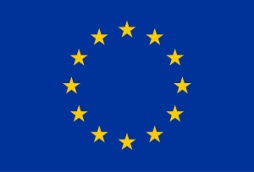 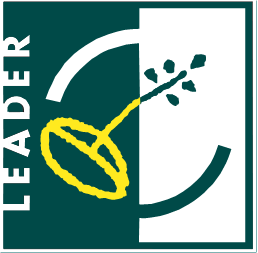 „Europejski Fundusz Rolny na rzecz Rozwoju Obszarów Wiejskich: Europa inwestująca w obszary wiejskie”Załącznik nr 1 do Uchwały ……………Zarządu Stowarzyszenia „Na Śliwkowym Szlaku”z dnia …………….KRYTERIA WYBORU GRANTOBIORCÓW STOWARZYSZENIA „NA ŚLIWKOWYM SZLAKU”Załącznik nr 1 do Kryteriów wyboru operacji grantobiorców - Kryteria premiująceUmowa partnerska(w ramach kryterium Zintegrowanie lokalnych podmiotów/zasobów)zawarta pomiędzy ……………………………………………………………………………………………………………………………………………………………………………………………………………………………………………………………………………………………………………………………………………………………………………………………………………………………………………………………………………………………………………………………………………………………………………………………………………………………………………………………………………………………….(Dane wnioskodawcy)a……………………………………………………………………………………………………………………………………………………………………………………………………………………………………………………………………………………………………………………………………………………………………………………………………………………………………………………………………………………………………………………………………………………………………………………………………………………………………………………………………………………………….(Dane podmiotu I i/lub Opis zasobu I)oraz……………………………………………………………………………………………………………………………………………………………………………………………………………………………………………………………………………………………………………………………………………………………………………………………………………………………………………………………………………………………………………………………………………………………………………………………………………………………………………………………………………………………….(Dane podmiotu II i/lub Opis zasobu II)Obejmująca:……………………………………………………………………………………………………………………………………………………………………………………………………………………………………………………………………………………………………………………………………………………………………………………………………………………………………………………………………………………………………………………………………………………………………………………………………………………………………………………………………………………………………………………………………………………………………………………………………………………………………………………………………………………………………………………………….opis działania oraz kosztów (spójnych z opisem i planem finansowym operacji zawartym we wniosku o przyznanie pomocy) w zakresie integracji lokalnych zasobów/podmiotów,  opis sposobu ujęcia trwałości oraz uzasadnienie z celem i zakresem operacjiZadania przewidziane w ramach realizacji umowy partnerskiej zrealizowane zostaną…………………………………………………………………………………………(należy podać planowany czas realizacji współpracy).………………………………………………….                                                                                               ………………………………………………………                       Data, podpis Wnioskodawcy                                                                                                                                  Data, podpis Podmiotu I*                                                                                                                                                                                                 ………………………………………………………..                                                                                                                                                                                                              Data, podpis Podmiotu II** - podpis Podmiotu nie jest wymagany w przypadku integracji lokalnych zasobów Załącznik nr 2 do Kryteriów wyboru operacji grantobiorców – Kryteria premiujące Porozumienie (w ramach kryterium Trwałość partnerstwa)zawarte pomiędzy ……………………………………………………………………………………………………………………………………………………………………………………………………………………………………………………………………………………………………………………………………………………………………………………………………………………………………………………………………………………………………………………………………………………………………………………………………………………………………………………………………………………………….(Dane wnioskodawcy)a……………………………………………………………………………………………………………………………………………………………………………………………………………………………………………………………………………………………………………………………………………………………………………………………………………………………………………………………………………………………………………………………………………………………………………………………………………………………………………………………………………………………….(Dane partnera)Obejmujące:……………………………………………………………………………………………………………………………………………………………………………………………………………………………………………………………………………………………………………………………………………………………………………………………………………………………………………………………………………………………………………………………………………………………………………………………………………………………………………………………………………………………………………………………………………………………………………………………………………………………………………………………………………………………………………………………….zakres współpracy w ramach realizacji celu działania wraz ze wskazaniem odpowiadającego mu zadania w planie finansowym (należy wskazać jakich kosztów ujętych we wniosku dotyczy partnerstwo) oraz opisem przewidywanego długofalowego efektu na rzecz celu w jakim partnerstwo powołanoWspółpraca będzie realizowana w oparciu o poniższy plan działania oraz harmonogram realizacji współpracy:……………………………………………………………………………………………………………………………………………………………………………………………………………………………………………………………………………………………………………………………………………………………………………………………………………………………………………………………………………………………………………………………………………………………………………………………………………………………………………………………………………………………………………………………………………………………………………………………………………………………………………………………………………………………………………………………………………………………………………………………………………………………………………………………………………………………………………………………………………………………………………………………………………………………………………………...(plan działania oraz harmonogram realizacji współpracy)………………………………………………….                                                                                               ………………………………………………………                       Data, podpis Wnioskodawcy                                                                                                                                  Data, podpis Partnera* - niniejszy załącznik stanowić będzie załącznik do umowy grantowejZałącznik nr 3 do Kryteriów wyboru operacji grantobiorców - kryteria premiująceOświadczenie o wykorzystaniu  efektów wdrażania LSR w okresie programowania 2007-2013 na obszarze LGD Stowarzyszenie „Na Śliwkowym Szlaku” oraz LGD KorzennaJa niżej podpisany/a ……………………………………………………………………………reprezentujący/a …………………………………………………………………………. (nazwa i siedziba podmiotu jeśli dotyczy), oświadczam, iż w ramach realizacji operacji pt. ……………………………………………………………………………………………………………………………..(tytuł projektu), będę korzystał/a z efektu wdrażania LSR w okresie programowania 2007-2013 na obszarze LGD Stowarzyszenie „Na Śliwkowym Szlaku” oraz LGD Korzenna w następujący sposób: …………………………………………………..………………………………………………………………………………………………………………………………………… …………………………………………………………………………………………………………………………………………………………………………………………………………………………………………………………………………………………………………………………………………………………………………………………………….………………………………………………………………………………………………………………………………………………………………………………………………………………………………………………………...(wskazanie wykorzystanego efektu wdrażania i opis jego powiązania z celem realizowanej operacji oraz koszty  związane z jego wykorzystaniem w ramach realizacji celu operacji ujęte w planie finansowym całej operacji zawartym we wniosku o przyznanie pomocy).……………………………………………………..                                                                                                                                                                                                                          (data, podpis Wnioskodawcy)KRYTERIA WYBORU OPERACJI GRANTOBIORCÓW w ramach poddziałania„Wsparcie na wdrażanie operacji w ramach strategii rozwoju lokalnego kierowanego przez społeczność” objętego PROW 2014-2020 - KRYTERIA PODSTAWOWEKRYTERIA WYBORU OPERACJI GRANTOBIORCÓW w ramach poddziałania„Wsparcie na wdrażanie operacji w ramach strategii rozwoju lokalnego kierowanego przez społeczność” objętego PROW 2014-2020 - KRYTERIA PODSTAWOWEKRYTERIA WYBORU OPERACJI GRANTOBIORCÓW w ramach poddziałania„Wsparcie na wdrażanie operacji w ramach strategii rozwoju lokalnego kierowanego przez społeczność” objętego PROW 2014-2020 - KRYTERIA PODSTAWOWEKRYTERIA WYBORU OPERACJI GRANTOBIORCÓW w ramach poddziałania„Wsparcie na wdrażanie operacji w ramach strategii rozwoju lokalnego kierowanego przez społeczność” objętego PROW 2014-2020 - KRYTERIA PODSTAWOWEKRYTERIA WYBORU OPERACJI GRANTOBIORCÓW w ramach poddziałania„Wsparcie na wdrażanie operacji w ramach strategii rozwoju lokalnego kierowanego przez społeczność” objętego PROW 2014-2020 - KRYTERIA PODSTAWOWEKRYTERIA WYBORU OPERACJI GRANTOBIORCÓW w ramach poddziałania„Wsparcie na wdrażanie operacji w ramach strategii rozwoju lokalnego kierowanego przez społeczność” objętego PROW 2014-2020 - KRYTERIA PODSTAWOWEL.p.Nazwa KryteriumOpis kryteriumPunktacjaPunktacjaUzasadnienie, uwagi1.Korzystanie z doradztwa LGDPreferowani są wnioskodawcy, którzy korzystali z doradztwa w ramach LGD "Na Śliwkowym Szlaku" dotyczącego złożonego przez wnioskodawcę wniosku (w okresie 12 miesięcy przed złożeniem wniosku).0wnioskodawca nie korzystał  z doradztwa prowadzonego przez LGD w okresie 12 miesięcy przed złożeniem wnioskuKryterium weryfikowane na podstawie dokumentacji Biura LGD. Korzystanie z doradztwa LGD jest uznane, jeżeli z doradztwa korzystał wnioskodawca lub osoba działająca z jego upoważnienia bezpośrednio w biurze LGD.1.Korzystanie z doradztwa LGDPreferowani są wnioskodawcy, którzy korzystali z doradztwa w ramach LGD "Na Śliwkowym Szlaku" dotyczącego złożonego przez wnioskodawcę wniosku (w okresie 12 miesięcy przed złożeniem wniosku).2wnioskodawca korzystał z doradztwa prowadzonego przez LGD  w okresie 12 miesięcy przed złożeniem wnioskuKryterium weryfikowane na podstawie dokumentacji Biura LGD. Korzystanie z doradztwa LGD jest uznane, jeżeli z doradztwa korzystał wnioskodawca lub osoba działająca z jego upoważnienia bezpośrednio w biurze LGD.2InnowacyjnośćPreferowane są operacje, które są innowacyjne zgodnie z LSR na skalę obszaru LGD lub gminy0Operacja nie jest innowacyjnaNależy uzasadnić innowacyjność zgodnie z definicją zawartą w LSR w odniesieniu DO CAŁOŚCI KRYTERIUM. Kryterium weryfikowane jest na podstawie opisu projektu, w którym należy konkretnie wskazać: proces polegający na przekształceniu istniejących możliwości w nowe idee i wprowadzenie ich do praktycznego zastosowania; nowy w danej skali element (m.in. produkt, usługa, sposób wytwarzania lub zastosowania) w stosunku do zebranych danych lokalnych i informacji pozyskanych za pośrednictwem Internetu.2InnowacyjnośćPreferowane są operacje, które są innowacyjne zgodnie z LSR na skalę obszaru LGD lub gminy2Operacja jest innowacyjna na skalę gminy, w której jest realizowanaNależy uzasadnić innowacyjność zgodnie z definicją zawartą w LSR w odniesieniu DO CAŁOŚCI KRYTERIUM. Kryterium weryfikowane jest na podstawie opisu projektu, w którym należy konkretnie wskazać: proces polegający na przekształceniu istniejących możliwości w nowe idee i wprowadzenie ich do praktycznego zastosowania; nowy w danej skali element (m.in. produkt, usługa, sposób wytwarzania lub zastosowania) w stosunku do zebranych danych lokalnych i informacji pozyskanych za pośrednictwem Internetu.2InnowacyjnośćPreferowane są operacje, które są innowacyjne zgodnie z LSR na skalę obszaru LGD lub gminy4Operacja jest innowacyjna na skalę całego obszaru LGD (wszystkie 7 gmin)Należy uzasadnić innowacyjność zgodnie z definicją zawartą w LSR w odniesieniu DO CAŁOŚCI KRYTERIUM. Kryterium weryfikowane jest na podstawie opisu projektu, w którym należy konkretnie wskazać: proces polegający na przekształceniu istniejących możliwości w nowe idee i wprowadzenie ich do praktycznego zastosowania; nowy w danej skali element (m.in. produkt, usługa, sposób wytwarzania lub zastosowania) w stosunku do zebranych danych lokalnych i informacji pozyskanych za pośrednictwem Internetu.3Zgodność operacji ze zdefiniowanymi w LSR potrzebami i problemami obszaruPreferowane są projekty, które intensywniej wpływają na pozytywną zmianę obszaru za pomocą  osłabienia słabych stron obszaru znajdujących się w analizie SWOT w LSR1Operacja wpływa pozytywnie na jedną  cechę obszaru ujętą w analizie SWOT w LSRKryterium weryfikowane na podstawie opisu realizacji operacji. Należy wskazać za pomocą nazwy danej cechy i przypisanego do niej numeru, z którymi słabymi stronami ujętymi w analizie SWOT w LSR koresponduje cel realizacji operacji oraz jednocześnie jasno opisać, w jaki sposób realizacja operacji przyczyni się do zmiany wskazanych cech3Zgodność operacji ze zdefiniowanymi w LSR potrzebami i problemami obszaruPreferowane są projekty, które intensywniej wpływają na pozytywną zmianę obszaru za pomocą  osłabienia słabych stron obszaru znajdujących się w analizie SWOT w LSR4Operacja wpływa pozytywnie na przynajmniej dwie cechy obszaru ujęte w analizie SWOT w LSRKryterium weryfikowane na podstawie opisu realizacji operacji. Należy wskazać za pomocą nazwy danej cechy i przypisanego do niej numeru, z którymi słabymi stronami ujętymi w analizie SWOT w LSR koresponduje cel realizacji operacji oraz jednocześnie jasno opisać, w jaki sposób realizacja operacji przyczyni się do zmiany wskazanych cech4Oddziaływanie na środowisko, przeciwdziałanie zmianom klimatuPreferowane są operacje związane z ochroną środowiska lub przeciwdziałaniem  zmianom klimatu.0Operacja nie przewiduje działań związanych z ochroną środowiska lub przeciwdziałaniem zmianom klimatuKryterium weryfikowane na podstawie opisu realizacji operacji oraz wskazania konkretnych działań proekologicznych Kryterium weryfikowane na podstawie informacji zawartych we wniosku oraz biznesplanie. Należy konkretnie określić zadania oraz koszty dotyczące działań proekologicznych w zakresie ochrony środowiska lub/i przeciwdziałaniu zmianom klimatu, stanowiące co najmniej 20% wszystkich kosztów kwalifikowanych, z wyłączeniem działań wymaganych obowiązującymi przepisami prawa jako jedynymi wskazanymi we wniosku rozwiązaniami (np. segregacja odpadów przez wnioskodawcę) z wyłączeniem zakupu maszyn i urządzeń  energooszczędnych 4Oddziaływanie na środowisko, przeciwdziałanie zmianom klimatuPreferowane są operacje związane z ochroną środowiska lub przeciwdziałaniem  zmianom klimatu.3Operacja przewiduje działania związane z ochroną środowiska i/lub przeciwdziałaniem zmianom klimatuKryterium weryfikowane na podstawie opisu realizacji operacji oraz wskazania konkretnych działań proekologicznych Kryterium weryfikowane na podstawie informacji zawartych we wniosku oraz biznesplanie. Należy konkretnie określić zadania oraz koszty dotyczące działań proekologicznych w zakresie ochrony środowiska lub/i przeciwdziałaniu zmianom klimatu, stanowiące co najmniej 20% wszystkich kosztów kwalifikowanych, z wyłączeniem działań wymaganych obowiązującymi przepisami prawa jako jedynymi wskazanymi we wniosku rozwiązaniami (np. segregacja odpadów przez wnioskodawcę) z wyłączeniem zakupu maszyn i urządzeń  energooszczędnych 5Wsparcie osób ze zidentyfikowanych w LSR grup defaworyzowanychPreferowane są operacje aktywizujące przedstawicieli grup defaworyzowanych0Operacja nie przewiduje udziału osób z grup defaworyzowanychKryterium weryfikowane na podstawie opisu realizacji operacji, oraz  celu operacji oraz dokumentów potwierdzających deklarację udziału. Poprzez wsparcie osób ze zidentyfikowanych w LSR grup defaworyzowanych rozumie się aktywizację osób reprezentujących przynajmniej jedną z tych grup polegającą na ich czynnym udziale w projekcie z zastrzeżeniem nie ponoszenia kosztów przez te osoby. Poprzez wsparcie osób i ich udział w projekcie nie są rozumiane zakupy towarów lub usług u wnioskodawcy przez osoby z grup defaworyzowanych. W sytuacji, gdy osoba biorąca udział w projekcie spełnia warunki dwóch grup defaworyzowanych traktowane jest to jako jedna grupa defaworyzowana.5Wsparcie osób ze zidentyfikowanych w LSR grup defaworyzowanychPreferowane są operacje aktywizujące przedstawicieli grup defaworyzowanych2Operacja przewiduje bezpłatny udział osób z jednej z grup defaworyzowanychKryterium weryfikowane na podstawie opisu realizacji operacji, oraz  celu operacji oraz dokumentów potwierdzających deklarację udziału. Poprzez wsparcie osób ze zidentyfikowanych w LSR grup defaworyzowanych rozumie się aktywizację osób reprezentujących przynajmniej jedną z tych grup polegającą na ich czynnym udziale w projekcie z zastrzeżeniem nie ponoszenia kosztów przez te osoby. Poprzez wsparcie osób i ich udział w projekcie nie są rozumiane zakupy towarów lub usług u wnioskodawcy przez osoby z grup defaworyzowanych. W sytuacji, gdy osoba biorąca udział w projekcie spełnia warunki dwóch grup defaworyzowanych traktowane jest to jako jedna grupa defaworyzowana.5Wsparcie osób ze zidentyfikowanych w LSR grup defaworyzowanychPreferowane są operacje aktywizujące przedstawicieli grup defaworyzowanych3Operacja przewiduje bezpłatny udział osób z co najmniej dwóch grup defaworyzowanychKryterium weryfikowane na podstawie opisu realizacji operacji, oraz  celu operacji oraz dokumentów potwierdzających deklarację udziału. Poprzez wsparcie osób ze zidentyfikowanych w LSR grup defaworyzowanych rozumie się aktywizację osób reprezentujących przynajmniej jedną z tych grup polegającą na ich czynnym udziale w projekcie z zastrzeżeniem nie ponoszenia kosztów przez te osoby. Poprzez wsparcie osób i ich udział w projekcie nie są rozumiane zakupy towarów lub usług u wnioskodawcy przez osoby z grup defaworyzowanych. W sytuacji, gdy osoba biorąca udział w projekcie spełnia warunki dwóch grup defaworyzowanych traktowane jest to jako jedna grupa defaworyzowana.6Poziom przygotowania operacjiPreferowane są operacje (inwestycyjne/nieiwestycyjne) w pełni przygotowane do realizacji0Operacja inwestycyjna  nie posiada kompletnej dokumentacji pozwalającej na realizację założonego celu Operacja nieinwestycyjna nie posiada kompletnej dokumentacji pozwalającej na realizację założonego celuProjekt „twardy” nie posiada KOMPLETNEJ DOKUMENTACJI pozwalającej na realizację założonej operacji LUB Projekt „miękki” nie posiada OPRACOWANEJ KONCEPCJI oraz udokumentowanego rozpoznania cenowego dla każdego przedmiotu zakupu lub usługiKryterium weryfikowane na podstawie dołączonych do wniosku prawomocnych dokumentów potwierdzających stan przygotowania do realizacji:- Projekty „twarde” to operacjei inwestycyjneych, polegająceych np. na budowie, modernizacji, rewitalizacji budynków, remoncie, zakupie sprzętu, maszyn i pomocy dydaktycznych.  - Projekty „miękkie” to  operacjei nieinwestycyjneych, polegająceych na organizacji, np. wydarzeń szkoleniowych, warsztatowych lub promocyjnych, wydaniu publikacji6Poziom przygotowania operacjiPreferowane są operacje (inwestycyjne/nieiwestycyjne) w pełni przygotowane do realizacji3Operacja inwestycyjna posiada  niekompletną dokumentację, czyli: PROJEKT (obowiązkowy dokument obrazujący przygotowanie do realizacji zadania oraz koncepcję dotyczącą poszczególnych robót np. budowlanych, modernizacyjnych, wyposażenia w maszyny i urządzenia, i in.) Operacja nieiwestycyjna posiada niekompletną dokumentację, czyli: KONCEPCJĘ (plan realizacji zadania poparty odpowiednimi  dokumentami, np. umowy, deklaracje uczestnictwa, porozumienia, dzięki którym możliwe jest wiarygodne potwierdzenie zakładanych rezultatów)Projekt „twardy” posiada NIEKOMPLETNĄ DOKUMENTACJĘ, czyli projekt, np. budowlany, zagospodarowania, funkcjonalny (dokument obrazujący koncepcję dotyczącą poszczególnych robót, np. budowlanych, remontowych, wyposażenia pomieszczeń w maszyny i urządzenia) LUB Projekt „miękki” posiada OPRACOWANĄ KONCEPCJĘ (plan realizacji operacji poparty odpowiednimi  dokumentami, np. umowy, deklaracje uczestnictwa, porozumienia, dzięki którym możliwe jest wiarygodne potwierdzenie zakładanych rezultatów), ale nie posiada udokumentowanego rozpoznania cenowego (co najmniej dwie oferty cenowe dla każdego przedmiotu zakupu lub usługi).Kryterium weryfikowane na podstawie dołączonych do wniosku prawomocnych dokumentów potwierdzających stan przygotowania do realizacji:- Projekty „twarde” to operacjei inwestycyjneych, polegająceych np. na budowie, modernizacji, rewitalizacji budynków, remoncie, zakupie sprzętu, maszyn i pomocy dydaktycznych.  - Projekty „miękkie” to  operacjei nieinwestycyjneych, polegająceych na organizacji, np. wydarzeń szkoleniowych, warsztatowych lub promocyjnych, wydaniu publikacji6Poziom przygotowania operacjiPreferowane są operacje (inwestycyjne/nieiwestycyjne) w pełni przygotowane do realizacji5Operacja inwestycyjna posiada  kompletną dokumentację, czyli: PROJEKT (obowiązkowy dokument obrazujący przygotowanie do realizacji zadania oraz koncepcję dotyczącą poszczególnych robót np. budowlanych, modernizacyjnych, wyposażenia w maszyny i urządzenia, i in.) oraz KOSZTORYS (jeśli dotyczy robót budowlanych) lub OFERTY CENOWE (jeśli dotyczy zakupu maszyn i urządzeń), a także POZWOLENIE na budowę lub ZGŁOSZENIE robót budowlanych (jeśli są wymagane)Operacja nieiwestycyjna posiada kompletną dokumentację, czyli: KONCEPCJĘ (plan realizacji zadania poparty odpowiednimi  dokumentami, np. umowy, deklaracje uczestnictwa, porozumienia, dzięki którym możliwe jest wiarygodne potwierdzenie zakładanych rezultatów) oraz udokumentowane ROZPOZNANIE CENOWE (co najmniej dwie oferty cenowe dla każdego przedmiotu zakupu lub usługi)Projekt „twardy” posiada KOMPLETNĄ DOKUMENTACJĘ,  czyli: projekt, np. budowlany, zagospodarowania, funkcjonalny (dokument obrazujący koncepcję dotyczącą poszczególnych robót, np. budowlanych, remontowych, wyposażenia pomieszczeń w maszyny i urządzenia), kosztorys (jeśli dotyczy robót budowlanych) LUB oferty cenowe (jeśli dotyczy zakupu maszyn i urządzeń), a także pozwolenie na budowę LUB zgłoszenie robót budowlanych (jeśli są wymagane) LUB Projekt „miękki” posiada OPRACOWANĄ KONCEPCJĘ (plan realizacji operacji poparty odpowiednimi  dokumentami, np. umowy, deklaracje uczestnictwa, porozumienia, dzięki którym możliwe jest wiarygodne potwierdzenie zakładanych rezultatów) oraz udokumentowane rozpoznanie cenowe (co najmniej dwie oferty cenowe dla każdego przedmiotu zakupu lub usługi)Kryterium weryfikowane na podstawie dołączonych do wniosku prawomocnych dokumentów potwierdzających stan przygotowania do realizacji:- Projekty „twarde” to operacjei inwestycyjneych, polegająceych np. na budowie, modernizacji, rewitalizacji budynków, remoncie, zakupie sprzętu, maszyn i pomocy dydaktycznych.  - Projekty „miękkie” to  operacjei nieinwestycyjneych, polegająceych na organizacji, np. wydarzeń szkoleniowych, warsztatowych lub promocyjnych, wydaniu publikacjiWybrana operacja musi uzyskać co najmniej 50% wszystkich możliwych do zdobycia punktówKRYTERIUM STRATEGICZNE PIERWSZE: „Wsparcie osób ze zidentyfikowanych w LSR grup defaworyzowanych”KRYTERIUM STRATEGICZNE DRUGIE: „Innowacyjność”Wybrana operacja musi uzyskać co najmniej 50% wszystkich możliwych do zdobycia punktówKRYTERIUM STRATEGICZNE PIERWSZE: „Wsparcie osób ze zidentyfikowanych w LSR grup defaworyzowanych”KRYTERIUM STRATEGICZNE DRUGIE: „Innowacyjność”Wybrana operacja musi uzyskać co najmniej 50% wszystkich możliwych do zdobycia punktówKRYTERIUM STRATEGICZNE PIERWSZE: „Wsparcie osób ze zidentyfikowanych w LSR grup defaworyzowanych”KRYTERIUM STRATEGICZNE DRUGIE: „Innowacyjność”Wybrana operacja musi uzyskać co najmniej 50% wszystkich możliwych do zdobycia punktówKRYTERIUM STRATEGICZNE PIERWSZE: „Wsparcie osób ze zidentyfikowanych w LSR grup defaworyzowanych”KRYTERIUM STRATEGICZNE DRUGIE: „Innowacyjność”Wybrana operacja musi uzyskać co najmniej 50% wszystkich możliwych do zdobycia punktówKRYTERIUM STRATEGICZNE PIERWSZE: „Wsparcie osób ze zidentyfikowanych w LSR grup defaworyzowanych”KRYTERIUM STRATEGICZNE DRUGIE: „Innowacyjność”Wybrana operacja musi uzyskać co najmniej 50% wszystkich możliwych do zdobycia punktówKRYTERIUM STRATEGICZNE PIERWSZE: „Wsparcie osób ze zidentyfikowanych w LSR grup defaworyzowanych”KRYTERIUM STRATEGICZNE DRUGIE: „Innowacyjność”KRYTERIA WYBORU OPERACJI GRANTOBIORCÓW w ramach poddziałania„Wsparcie na wdrażanie operacji w ramach strategii rozwoju lokalnego kierowanego przez społeczność” objętego PROW 2014-2020- KRYTERIA PREMIUJĄCE (do użycia - zgodnie ze wskazanym za pomocą numeru przedsięwzięciem tożsamym z zaznaczonym na karcie oceny zgodności z LSR)KRYTERIA WYBORU OPERACJI GRANTOBIORCÓW w ramach poddziałania„Wsparcie na wdrażanie operacji w ramach strategii rozwoju lokalnego kierowanego przez społeczność” objętego PROW 2014-2020- KRYTERIA PREMIUJĄCE (do użycia - zgodnie ze wskazanym za pomocą numeru przedsięwzięciem tożsamym z zaznaczonym na karcie oceny zgodności z LSR)KRYTERIA WYBORU OPERACJI GRANTOBIORCÓW w ramach poddziałania„Wsparcie na wdrażanie operacji w ramach strategii rozwoju lokalnego kierowanego przez społeczność” objętego PROW 2014-2020- KRYTERIA PREMIUJĄCE (do użycia - zgodnie ze wskazanym za pomocą numeru przedsięwzięciem tożsamym z zaznaczonym na karcie oceny zgodności z LSR)KRYTERIA WYBORU OPERACJI GRANTOBIORCÓW w ramach poddziałania„Wsparcie na wdrażanie operacji w ramach strategii rozwoju lokalnego kierowanego przez społeczność” objętego PROW 2014-2020- KRYTERIA PREMIUJĄCE (do użycia - zgodnie ze wskazanym za pomocą numeru przedsięwzięciem tożsamym z zaznaczonym na karcie oceny zgodności z LSR)KRYTERIA WYBORU OPERACJI GRANTOBIORCÓW w ramach poddziałania„Wsparcie na wdrażanie operacji w ramach strategii rozwoju lokalnego kierowanego przez społeczność” objętego PROW 2014-2020- KRYTERIA PREMIUJĄCE (do użycia - zgodnie ze wskazanym za pomocą numeru przedsięwzięciem tożsamym z zaznaczonym na karcie oceny zgodności z LSR)KRYTERIA WYBORU OPERACJI GRANTOBIORCÓW w ramach poddziałania„Wsparcie na wdrażanie operacji w ramach strategii rozwoju lokalnego kierowanego przez społeczność” objętego PROW 2014-2020- KRYTERIA PREMIUJĄCE (do użycia - zgodnie ze wskazanym za pomocą numeru przedsięwzięciem tożsamym z zaznaczonym na karcie oceny zgodności z LSR)KRYTERIA WYBORU OPERACJI GRANTOBIORCÓW w ramach poddziałania„Wsparcie na wdrażanie operacji w ramach strategii rozwoju lokalnego kierowanego przez społeczność” objętego PROW 2014-2020- KRYTERIA PREMIUJĄCE (do użycia - zgodnie ze wskazanym za pomocą numeru przedsięwzięciem tożsamym z zaznaczonym na karcie oceny zgodności z LSR)L.p.Nazwa KryteriumOpisPunktacjaPunktacjaUzasadnienie, uwagiNumer przedsięwzięcia1Działalność na rzecz społeczności lokalnej w ramach LGDPreferowane są wnioski beneficjentów będących partnerami LGD „Na Śliwkowym Szlaku”, co rozumie się przez podmiot/osobę, która jest zaangażowana w działania LGD minimum na przestrzeni ostatniego roku, co zostało udokumentowane.0Wnioskodawca nie jest partnerem LGD "Na Śliwkowym Szlaku" w rozumieniu zaangażowania w działania LGD w okresie co najmniej roku przed złożeniem wnioskuKryterium weryfikowane na podstawie dokumentacji Biura LGD oraz przedstawionych dokumentów wnioskodawcy dotyczących zaangażowania w działania LGD (np. dokumentacja zdjęciowa)1.1.1.1.1.2.1.2.2.1.3.1.1Działalność na rzecz społeczności lokalnej w ramach LGDPreferowane są wnioski beneficjentów będących partnerami LGD „Na Śliwkowym Szlaku”, co rozumie się przez podmiot/osobę, która jest zaangażowana w działania LGD minimum na przestrzeni ostatniego roku, co zostało udokumentowane.2Wnioskodawca jest partnerem LGD "Na Śliwkowym Szlaku" w rozumieniu zaangażowania w działania LGD w okresie co najmniej roku przed złożeniem wniosku  i dostarczył odpowiednie dokumenty potwierdzająceKryterium weryfikowane na podstawie dokumentacji Biura LGD oraz przedstawionych dokumentów wnioskodawcy dotyczących zaangażowania w działania LGD (np. dokumentacja zdjęciowa)1.1.1.1.1.2.1.2.2.1.3.1.2Zintegrowanie lokalnych podmiotów/zasobówPreferowane są operacje integrujące minimum dwa podmioty lub zasoby lokalne z terenu LSR (zasoby/podmioty lokalne to elementy środowiska stanowiące wartość dla danego obszaru i umożliwiające jego rozwój, m.in. historia, tradycja, kultura, przyroda, infrastruktura turystyczna, lokalne produkty i usługi, zespoły i twórcy ludowi, lokalni liderzy)0Operacja nie przewiduje zintegrowania lokalnych podmiotów/zasobówPoprzez integrację lokalnych podmiotów/zasobów należy rozumieć: w przypadku podmiotów współpracę w realizacji projektu z innymi podmiotami z terenu LSR; w przypadku zasobów wykorzystanie w działaniach projektowych (np. w promocji) znajdującegoych się na terenie LSR zasobuów (np. w ramach projektu promocja przynajmniej dwóch zabytków). Kryterium weryfikowane na podstawie dołączonej do wniosku podpisanej przez wszystkich partnerów projektu umowy partnerskiej (załącznik nr 1 do KRYTERIÓW WYBORU OPERACJI GRANTOBIORCÓW - KRYTERIA PREMIUJĄCE), w której konkretnie określono działania oraz koszty (spójne z opisem i planem finansowym operacji zawartym we wniosku) w zakresie integracji lokalnych zasobów/podmiotów, a także okres współpracy, sposób ujęcia trwałości oraz uzasadnienie z celem i zakresem operacji.1.1.1.1.1.2.1.2.2.1.3.1.2Zintegrowanie lokalnych podmiotów/zasobówPreferowane są operacje integrujące minimum dwa podmioty lub zasoby lokalne z terenu LSR (zasoby/podmioty lokalne to elementy środowiska stanowiące wartość dla danego obszaru i umożliwiające jego rozwój, m.in. historia, tradycja, kultura, przyroda, infrastruktura turystyczna, lokalne produkty i usługi, zespoły i twórcy ludowi, lokalni liderzy)2Operacja przewiduje zintegrowanie co najmniej dwóch podmiotów lub zasobów lokalnych ze wskazanych dziedzinPoprzez integrację lokalnych podmiotów/zasobów należy rozumieć: w przypadku podmiotów współpracę w realizacji projektu z innymi podmiotami z terenu LSR; w przypadku zasobów wykorzystanie w działaniach projektowych (np. w promocji) znajdującegoych się na terenie LSR zasobuów (np. w ramach projektu promocja przynajmniej dwóch zabytków). Kryterium weryfikowane na podstawie dołączonej do wniosku podpisanej przez wszystkich partnerów projektu umowy partnerskiej (załącznik nr 1 do KRYTERIÓW WYBORU OPERACJI GRANTOBIORCÓW - KRYTERIA PREMIUJĄCE), w której konkretnie określono działania oraz koszty (spójne z opisem i planem finansowym operacji zawartym we wniosku) w zakresie integracji lokalnych zasobów/podmiotów, a także okres współpracy, sposób ujęcia trwałości oraz uzasadnienie z celem i zakresem operacji.1.1.1.1.1.2.1.2.2.1.3.1.2Zintegrowanie lokalnych podmiotów/zasobówPreferowane są operacje integrujące minimum dwa podmioty lub zasoby lokalne z terenu LSR (zasoby/podmioty lokalne to elementy środowiska stanowiące wartość dla danego obszaru i umożliwiające jego rozwój, m.in. historia, tradycja, kultura, przyroda, infrastruktura turystyczna, lokalne produkty i usługi, zespoły i twórcy ludowi, lokalni liderzy)3Operacja przewiduje zintegrowanie co najmniej dwóch podmiotów oraz co najmniej dwóch zasobów lokalnych ze wskazanych dziedzinPoprzez integrację lokalnych podmiotów/zasobów należy rozumieć: w przypadku podmiotów współpracę w realizacji projektu z innymi podmiotami z terenu LSR; w przypadku zasobów wykorzystanie w działaniach projektowych (np. w promocji) znajdującegoych się na terenie LSR zasobuów (np. w ramach projektu promocja przynajmniej dwóch zabytków). Kryterium weryfikowane na podstawie dołączonej do wniosku podpisanej przez wszystkich partnerów projektu umowy partnerskiej (załącznik nr 1 do KRYTERIÓW WYBORU OPERACJI GRANTOBIORCÓW - KRYTERIA PREMIUJĄCE), w której konkretnie określono działania oraz koszty (spójne z opisem i planem finansowym operacji zawartym we wniosku) w zakresie integracji lokalnych zasobów/podmiotów, a także okres współpracy, sposób ujęcia trwałości oraz uzasadnienie z celem i zakresem operacji.1.1.1.1.1.2.1.2.2.1.3.1.3Trwałość partnerstwaPreferowane są operacje, w których zawiązane partnerstwo będzie miało charakter dłuższy niż czas realizacji projektu0Operacja nie zakłada efektu nawiązania lub rozwoju partnerstwa dłuższego niż wskazany w ramach realizacji projektuKryterium weryfikowane na podstawie opisu ujętego we wniosku oraz na podstawie porozumienia o współpracy (załącznik nr 2 do KRYTERIÓW WYBORU OPERACJI GRANTOBIORCÓW - KRYTERIA PREMIUJĄCE)w którym ujęto przewidywany długofalowy efekt na rzecz celu w jakim partnerstwo powołano. Porozumienie zawiera: - nazwy podmiotów podejmujących współpracę; - zakres współpracy w ramach realizacji celu działania wraz ze wskazaniem odpowiadającego mu zadania w planie finansowym (należy wskazać jakich kosztów ujętych we wniosku dotyczy partnerstwo); - plan działania oraz harmonogram realizacji współpracy;- podpisy podmiotów zawierających porozumienie. Niniejszy załącznik składany wraz z wnioskiem stanowić będzie załącznik do umowy grantowej. 1.1.1.1.1.2.1.2.2.1.3.1.3Trwałość partnerstwaPreferowane są operacje, w których zawiązane partnerstwo będzie miało charakter dłuższy niż czas realizacji projektu3Operacja zakłada i konkretnie określa długofalowy efekt nawiązania lub rozwoju partnerstwa w trakcie i po zakończeniu realizacji projektuKryterium weryfikowane na podstawie opisu ujętego we wniosku oraz na podstawie porozumienia o współpracy (załącznik nr 2 do KRYTERIÓW WYBORU OPERACJI GRANTOBIORCÓW - KRYTERIA PREMIUJĄCE)w którym ujęto przewidywany długofalowy efekt na rzecz celu w jakim partnerstwo powołano. Porozumienie zawiera: - nazwy podmiotów podejmujących współpracę; - zakres współpracy w ramach realizacji celu działania wraz ze wskazaniem odpowiadającego mu zadania w planie finansowym (należy wskazać jakich kosztów ujętych we wniosku dotyczy partnerstwo); - plan działania oraz harmonogram realizacji współpracy;- podpisy podmiotów zawierających porozumienie. Niniejszy załącznik składany wraz z wnioskiem stanowić będzie załącznik do umowy grantowej. 1.1.1.1.1.2.1.2.2.1.3.1.4Podniesienie kompetencji społeczności lokalnejPreferowane są operacje wpływające na zwiększenie kompetencji społeczności lokalnej0Operacja nie przyczynia się w sposób bezpośredni do zwiększenia kompetencji społeczności lokalnejKryterium weryfikowane na podstawie opisu projektu. W opisie należy wskazać, czy i w jaki sposób operacja wpłynie na zwiększenie kompetencji społeczności lokalnej, w tym przedstawicieli grup defaworyzowanych1.1.1.1.1.2.1.2.2.1.3.1.4Podniesienie kompetencji społeczności lokalnejPreferowane są operacje wpływające na zwiększenie kompetencji społeczności lokalnej2Operacja przyczynia się w sposób bezpośredni do zwiększenia kompetencji społeczności lokalnej, w tym osób reprezentujących grupy defaworyzowane zidentyfikowane w LSRKryterium weryfikowane na podstawie opisu projektu. W opisie należy wskazać, czy i w jaki sposób operacja wpłynie na zwiększenie kompetencji społeczności lokalnej, w tym przedstawicieli grup defaworyzowanych1.1.1.1.1.2.1.2.2.1.3.1.5Promocja obszaru Śliwkowego SzlakuPreferowane są projekty, których działania przyczyniają się do trwałej promocji obszaru i marki Śliwkowego Szlaku0Operacja nie przewiduje działań promocyjnychKryterium weryfikowane na podstawie informacji zawartych we wniosku oraz biznesplanie opisu oraz planu finansowego operacji zawartych we wniosku. Należy konkretnie określić działania oraz koszty w zakresie promocji obszaru LGD oraz wykorzystania marki ŚLIWKOWY SZLAK (dla każdego działania osobno) Śliwkowego Szlaku, a także sposób ujęcia trwałości promocji i uzasadnieniae z celem i zakresem operacji.1.1.1.1.1.2.1.2.2.1.3.1.5Promocja obszaru Śliwkowego SzlakuPreferowane są projekty, których działania przyczyniają się do trwałej promocji obszaru i marki Śliwkowego Szlaku1Operacja przewiduje działania promocyjne w zakresie PROMOCJI OBSZARU LGDKryterium weryfikowane na podstawie informacji zawartych we wniosku oraz biznesplanie opisu oraz planu finansowego operacji zawartych we wniosku. Należy konkretnie określić działania oraz koszty w zakresie promocji obszaru LGD oraz wykorzystania marki ŚLIWKOWY SZLAK (dla każdego działania osobno) Śliwkowego Szlaku, a także sposób ujęcia trwałości promocji i uzasadnieniae z celem i zakresem operacji.1.1.1.1.1.2.1.2.2.1.3.1.5Promocja obszaru Śliwkowego SzlakuPreferowane są projekty, których działania przyczyniają się do trwałej promocji obszaru i marki Śliwkowego Szlaku4Operacja przewiduje działania promocyjne  w zakresie PROMOCJI OBSZARU LGD oraz WYKORZYSTANIA MARKI ŚLIWKOWY SZLAK wpisujące się w Plan tworzenia Marki Śliwkowego Szlaku udostępniony przez LGDKryterium weryfikowane na podstawie informacji zawartych we wniosku oraz biznesplanie opisu oraz planu finansowego operacji zawartych we wniosku. Należy konkretnie określić działania oraz koszty w zakresie promocji obszaru LGD oraz wykorzystania marki ŚLIWKOWY SZLAK (dla każdego działania osobno) Śliwkowego Szlaku, a także sposób ujęcia trwałości promocji i uzasadnieniae z celem i zakresem operacji.1.1.1.1.1.2.1.2.2.1.3.1.6Wykorzystanie efektów wdrażania LSR w okresie programowania 2007-2013 na obszarze LGDPreferowane są operacje, które korzystają z efektów wdrażania LSR w okresie programowania 2007-2013 na obszarze LGD i wykazują  ich powiązanie z celem operacji, co rozumiane jest poprzez bezpośrednie wykorzystanie wskaźników produktu realizowanych w okresie 2007-2013  Katalog operacji zrealizowanych w okresie 2007-2013 na obszarze LGD "Na Śliwkowym Szlaku" oraz LGD Korzenna (wraz z produktami) udostępniony jest na stronie internetowej Stowarzyszenia „Na Śliwkowym Szlaku” 0Operacja nie wykorzystuje efektów wdrażania LSR z okresu programowania 2007-2013Kryterium weryfikowane na podstawie informacji ujętych we wniosku oraz dokumentów LGD (Katalog operacji zrealizowanych w okresie 2007-2013). Za efekt wdrażania LSR uznaje się w tym wypadku produkty powstałe w ramach realizacji projektów dofinansowanych w ramach PROW 2007-2013 na obszarze LGD "Na Śliwkowym Szlaku" oraz LGD Korzenna. Wymagane jest aby wykorzystany efekt wdrażania w okresie 2007-2013 był powiązany z celem realizowanej operacji.W celu spełnienia kryterium należy przedstawić kompletny załącznik nr 3 do KRYTERIÓW WYBORU OPERACJI GRANTOBIORCÓW - KRYTERIA PREMIUJĄCE (Oświadczenie o wykorzystaniu  efektów wdrażania LSR w okresie programowania 2007-2013 na obszarze LGD), które będzie zawierało wskazanie wykorzystanego efektu wdrażania i  opis jego powiązania z celem realizowanej operacji oraz koszty  związane z jego wykorzystaniem w ramach realizacji celu operacji ujęte w planie finansowym całej operacji zawartym we wniosku o przyznanie pomocy.1.2.2.1.3.1.6Wykorzystanie efektów wdrażania LSR w okresie programowania 2007-2013 na obszarze LGDPreferowane są operacje, które korzystają z efektów wdrażania LSR w okresie programowania 2007-2013 na obszarze LGD i wykazują  ich powiązanie z celem operacji, co rozumiane jest poprzez bezpośrednie wykorzystanie wskaźników produktu realizowanych w okresie 2007-2013  Katalog operacji zrealizowanych w okresie 2007-2013 na obszarze LGD "Na Śliwkowym Szlaku" oraz LGD Korzenna (wraz z produktami) udostępniony jest na stronie internetowej Stowarzyszenia „Na Śliwkowym Szlaku” 2Operacja wykorzystuje przynajmniej jeden z efektów wdrażania LSR z okresu programowania 2007-2013 
i wykazuje jego powiązanie z celem operacji.Kryterium weryfikowane na podstawie informacji ujętych we wniosku oraz dokumentów LGD (Katalog operacji zrealizowanych w okresie 2007-2013). Za efekt wdrażania LSR uznaje się w tym wypadku produkty powstałe w ramach realizacji projektów dofinansowanych w ramach PROW 2007-2013 na obszarze LGD "Na Śliwkowym Szlaku" oraz LGD Korzenna. Wymagane jest aby wykorzystany efekt wdrażania w okresie 2007-2013 był powiązany z celem realizowanej operacji.W celu spełnienia kryterium należy przedstawić kompletny załącznik nr 3 do KRYTERIÓW WYBORU OPERACJI GRANTOBIORCÓW - KRYTERIA PREMIUJĄCE (Oświadczenie o wykorzystaniu  efektów wdrażania LSR w okresie programowania 2007-2013 na obszarze LGD), które będzie zawierało wskazanie wykorzystanego efektu wdrażania i  opis jego powiązania z celem realizowanej operacji oraz koszty  związane z jego wykorzystaniem w ramach realizacji celu operacji ujęte w planie finansowym całej operacji zawartym we wniosku o przyznanie pomocy.1.2.2.1.3.1.76Promocja zdrowiaPreferowane będą projekty uwzględniające prozdrowotny charakter realizowanych działań (sport, zdrowe odżywianie, żywność wysokiej jakości)0Brak prozdrowotnych działańInformacja ujęta we wniosku. Wymagany szczegółowy opis sposobu wykorzystania w projekcie prozdrowotnych działań.1.1.1.1.1.2.1.2.2.1.3.176Promocja zdrowiaPreferowane będą projekty uwzględniające prozdrowotny charakter realizowanych działań (sport, zdrowe odżywianie, żywność wysokiej jakości)2Uwzględnienie w projekcie prozdrowotnych działańInformacja ujęta we wniosku. Wymagany szczegółowy opis sposobu wykorzystania w projekcie prozdrowotnych działań.1.1.1.1.1.2.1.2.2.1.3.17Czas realizacji operacjiPreferowane będą projekty, których czas realizacji od podpisania umowy będzie krótszy niż 6 miesięcy0Planowany czas realizacji powyżej 6 miesięcyKryterium weryfikowane na podstawie harmonogramu zawartego we wniosku oraz planowanego terminu zakończenia operacji1.1.1.1.1.2.1.2.2.1.3.17Czas realizacji operacjiPreferowane będą projekty, których czas realizacji od podpisania umowy będzie krótszy niż 6 miesięcy1Planowany czas realizacji od 3 miesięcy do 6 miesięcyKryterium weryfikowane na podstawie harmonogramu zawartego we wniosku oraz planowanego terminu zakończenia operacji1.1.1.1.1.2.1.2.2.1.3.17Czas realizacji operacjiPreferowane będą projekty, których czas realizacji od podpisania umowy będzie krótszy niż 6 miesięcy2Planowany czas realizacji do 3 miesięcyKryterium weryfikowane na podstawie harmonogramu zawartego we wniosku oraz planowanego terminu zakończenia operacji1.1.1.1.1.2.1.2.2.1.3.1